事業所紹介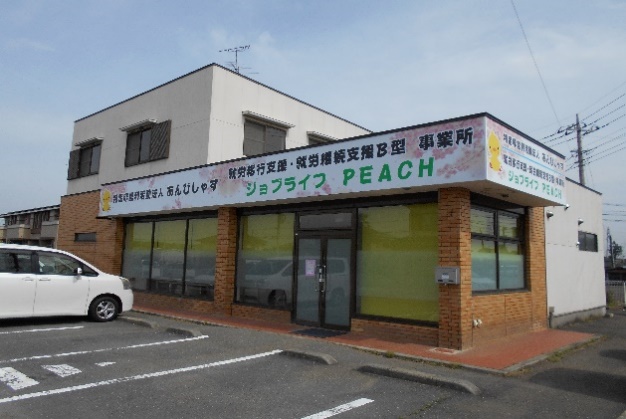 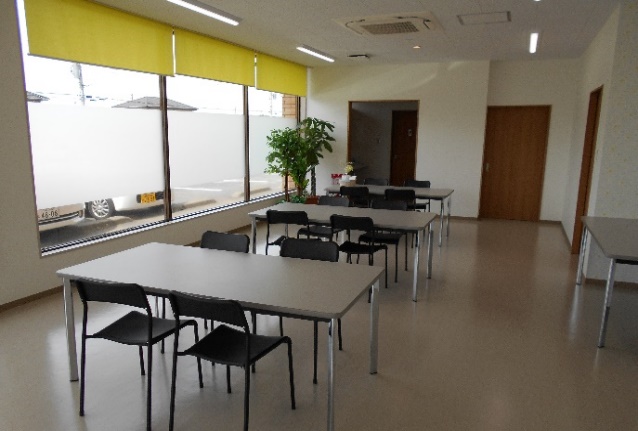 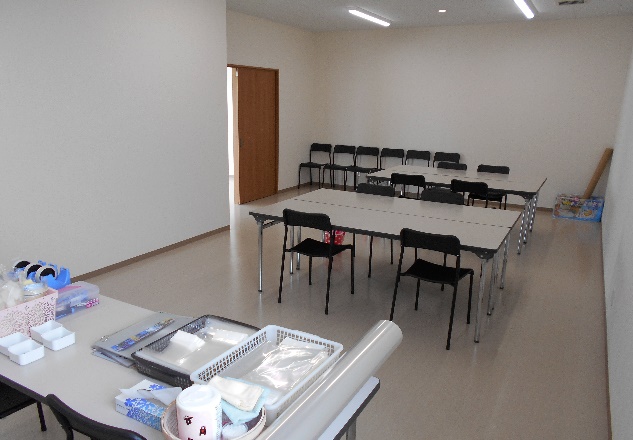 事業所PR　 主に近隣の企業様から頂いた内職作業を行なっております。施設外就労にも行っております。様々な作業の種類があり、季節によっての作業や通年を通して行っている作業もあります。様々な能力の利用者様に利用して頂くことが可能です。見学お待ちしております！！（連絡を頂いてからお越し頂けると幸いです。）実施事業（定員）作業（活動）内容就労継続支援B型定員　１４名作業　内職作業就労継続支援B型定員　１４名作業　内職作業就労継続支援B型定員　１４名作業　内職作業所在地〒307－0001 　結城市結城１２１２１－１〒307－0001 　結城市結城１２１２１－１〒307－0001 　結城市結城１２１２１－１電話0296-47-3214FAX0296-47-3215メールnpo-ambitious@cc9.ne.jpnpo-ambitious@cc9.ne.jpnpo-ambitious@cc9.ne.jp対象者身体　　知的　　精神　　難病　　児童（未就学児　　小1～18歳）身体　　知的　　精神　　難病　　児童（未就学児　　小1～18歳）身体　　知的　　精神　　難病　　児童（未就学児　　小1～18歳）開所曜日及び時間月曜日～金曜日作業時間　９：３０～１５：３０月曜日～金曜日作業時間　９：３０～１５：３０月曜日～金曜日作業時間　９：３０～１５：３０送迎（サービス提供）範囲送迎有り結城市・筑西市・下妻市・その他送迎有り結城市・筑西市・下妻市・その他送迎有り結城市・筑西市・下妻市・その他バリアフリー情報トイレの車いす利用　　可（広さはあるが、手すりなし）　　　　不可トイレの車いす利用　　可（広さはあるが、手すりなし）　　　　不可トイレの車いす利用　　可（広さはあるが、手すりなし）　　　　不可